Дата 17.03.2020 Тема: Відгалуження проводами  з  алюмінієвими і мідними жилами від магістральних ліній.    Завдання:    Опрацювати матеріал,законспектувати  основні положення теми згідно довільного плану, письмово відповісти на контрольні запитання .    Підручник: В.В Чорна «Технологія електромонтажних робіт» #4.7 стор. 83-86 рис 4.25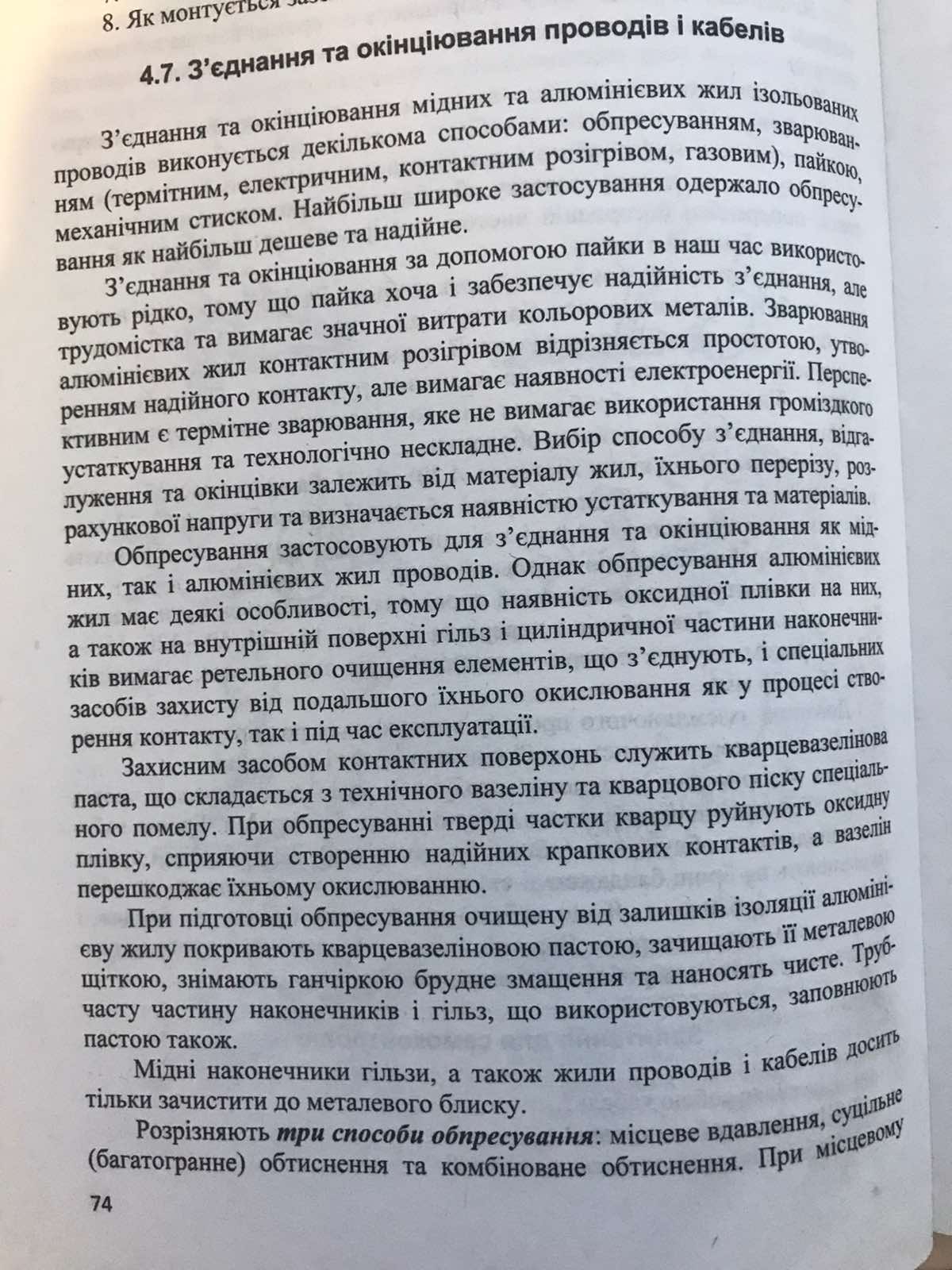 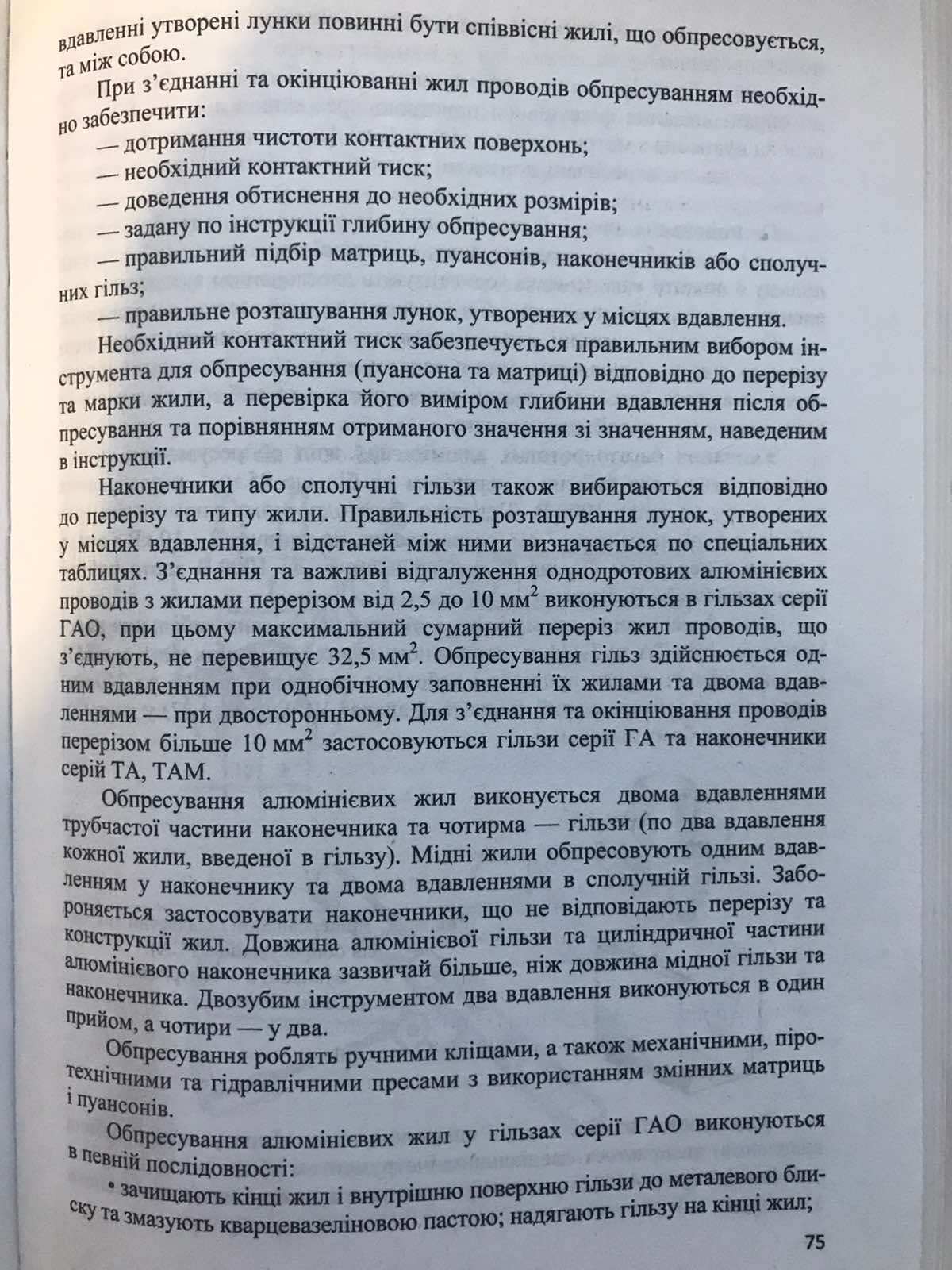 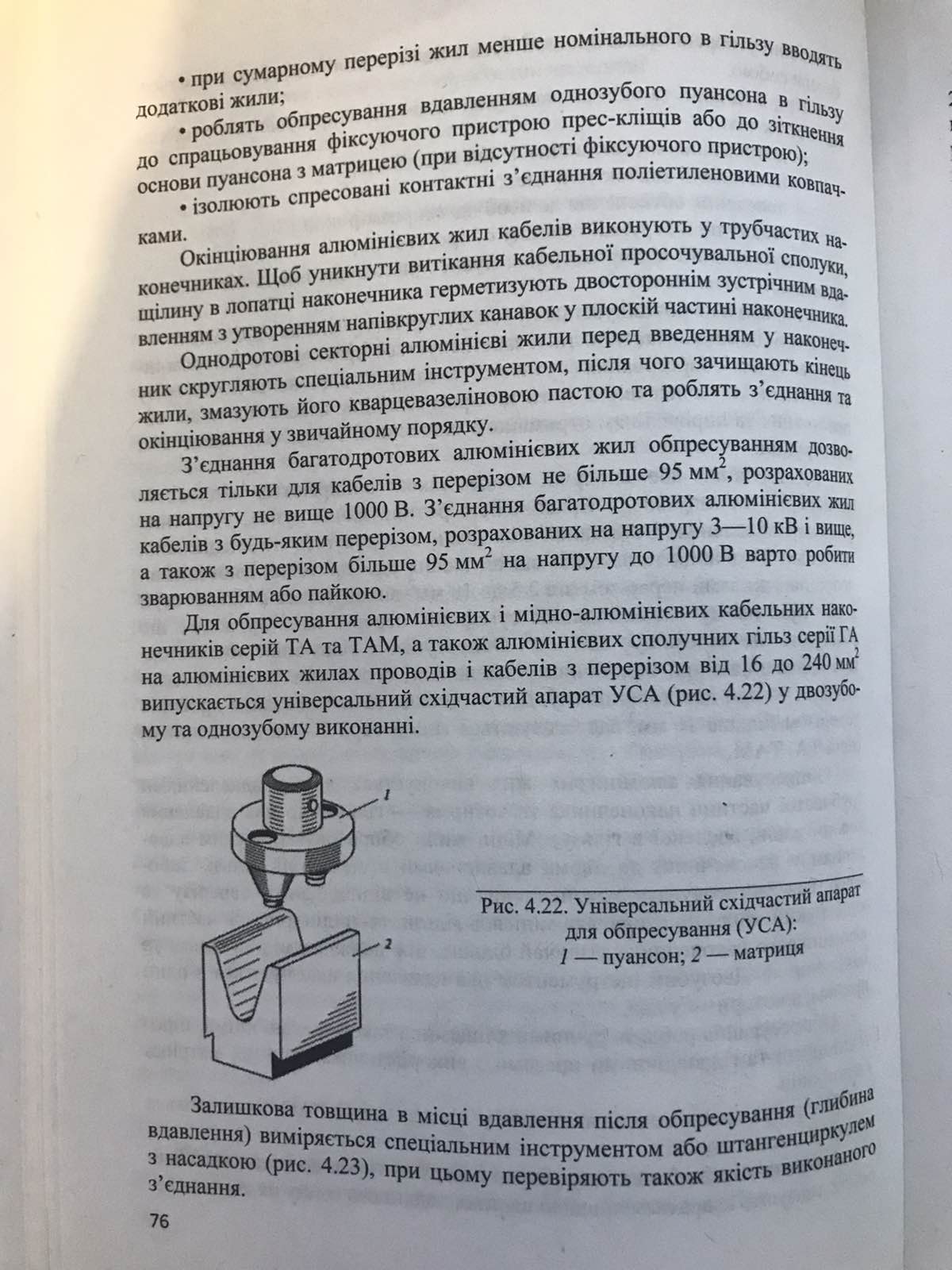 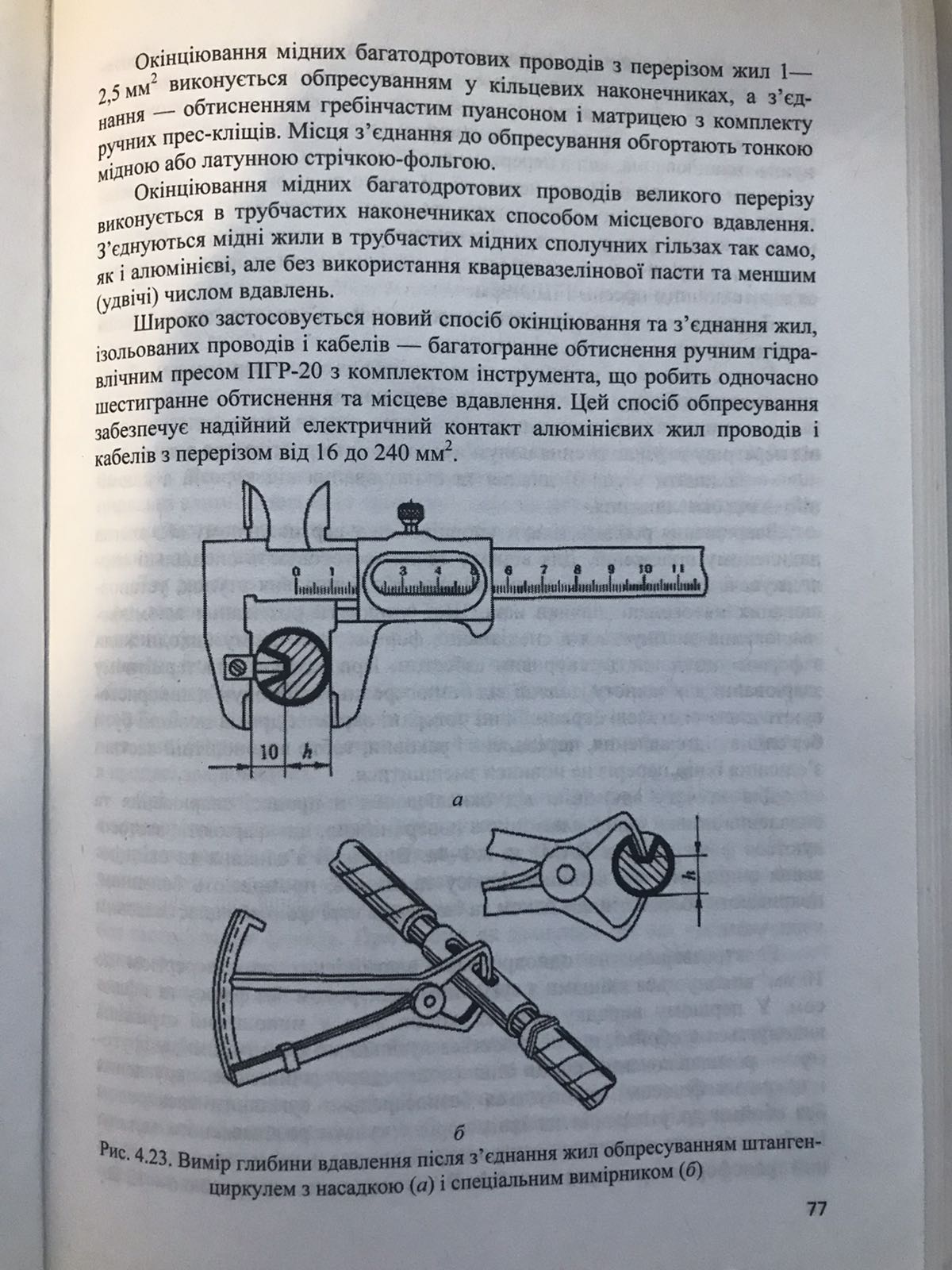 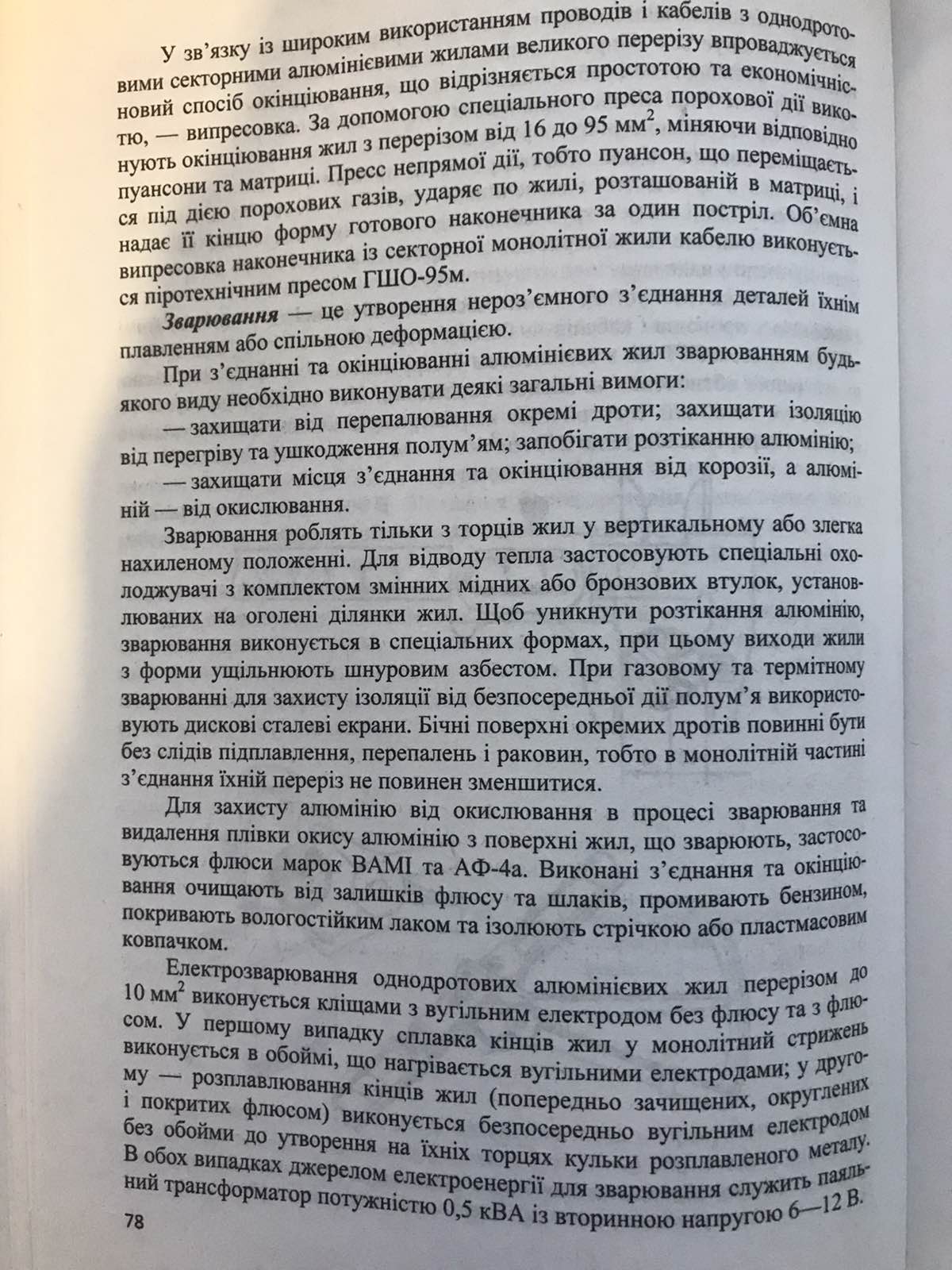 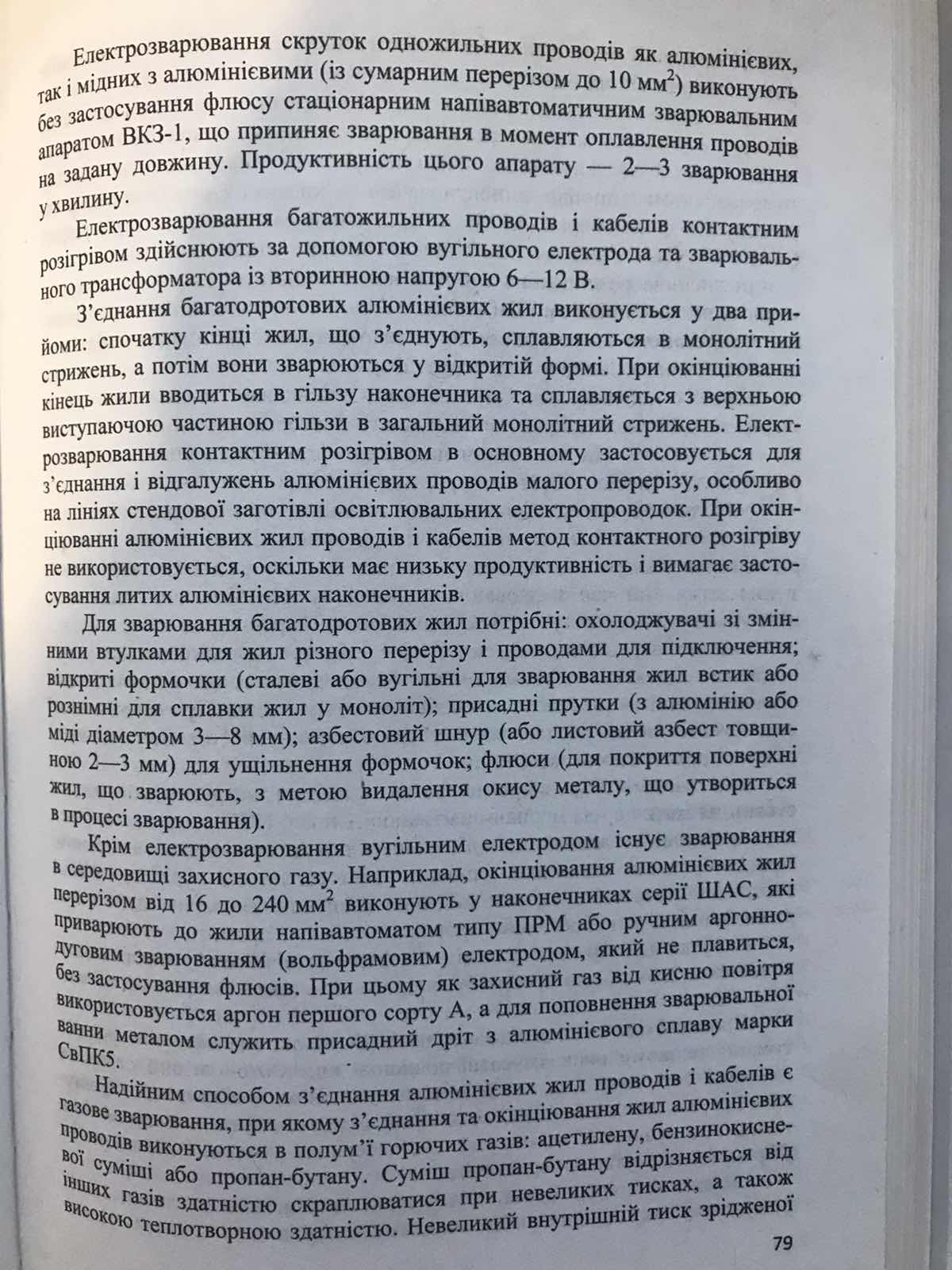 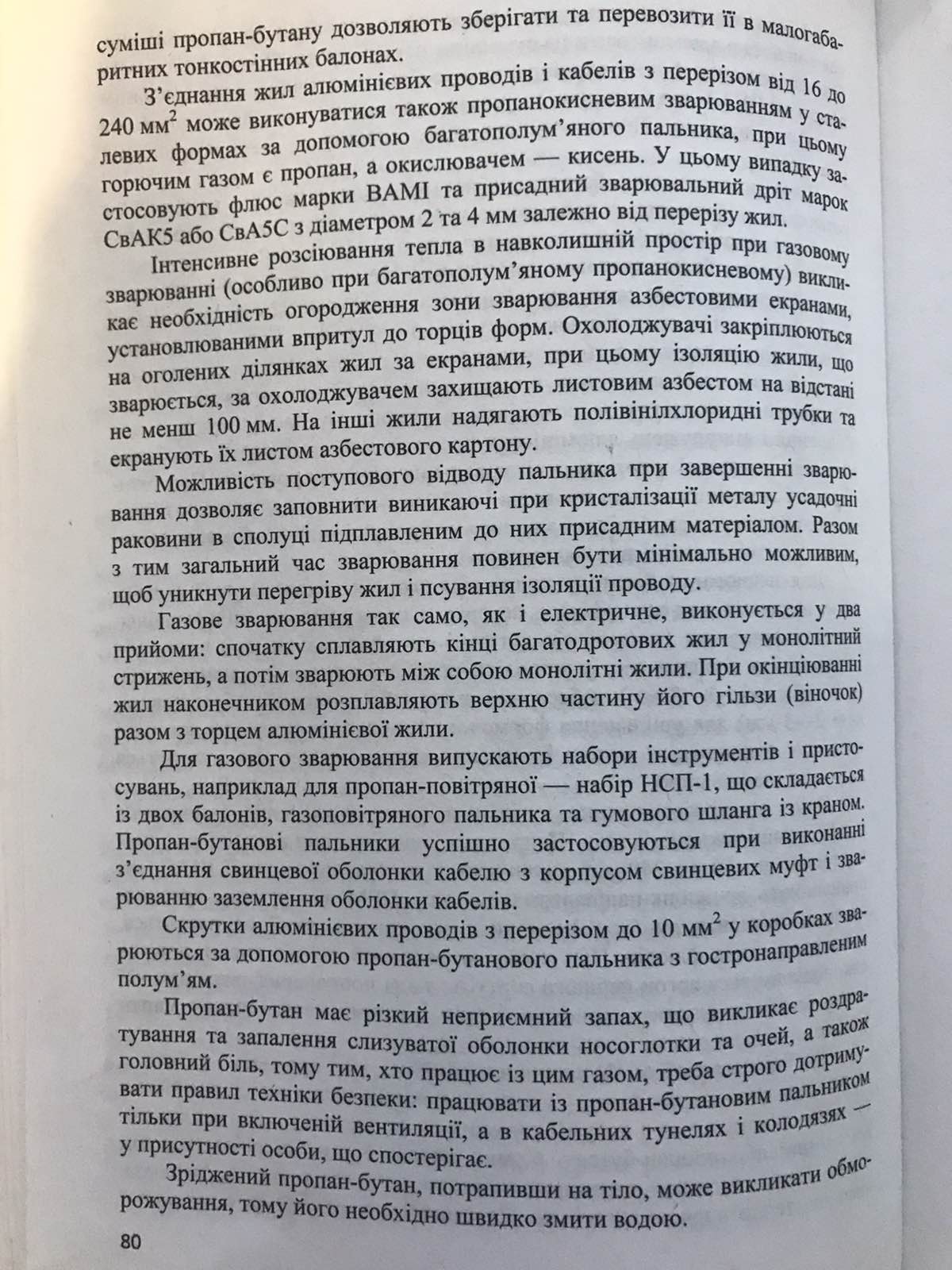 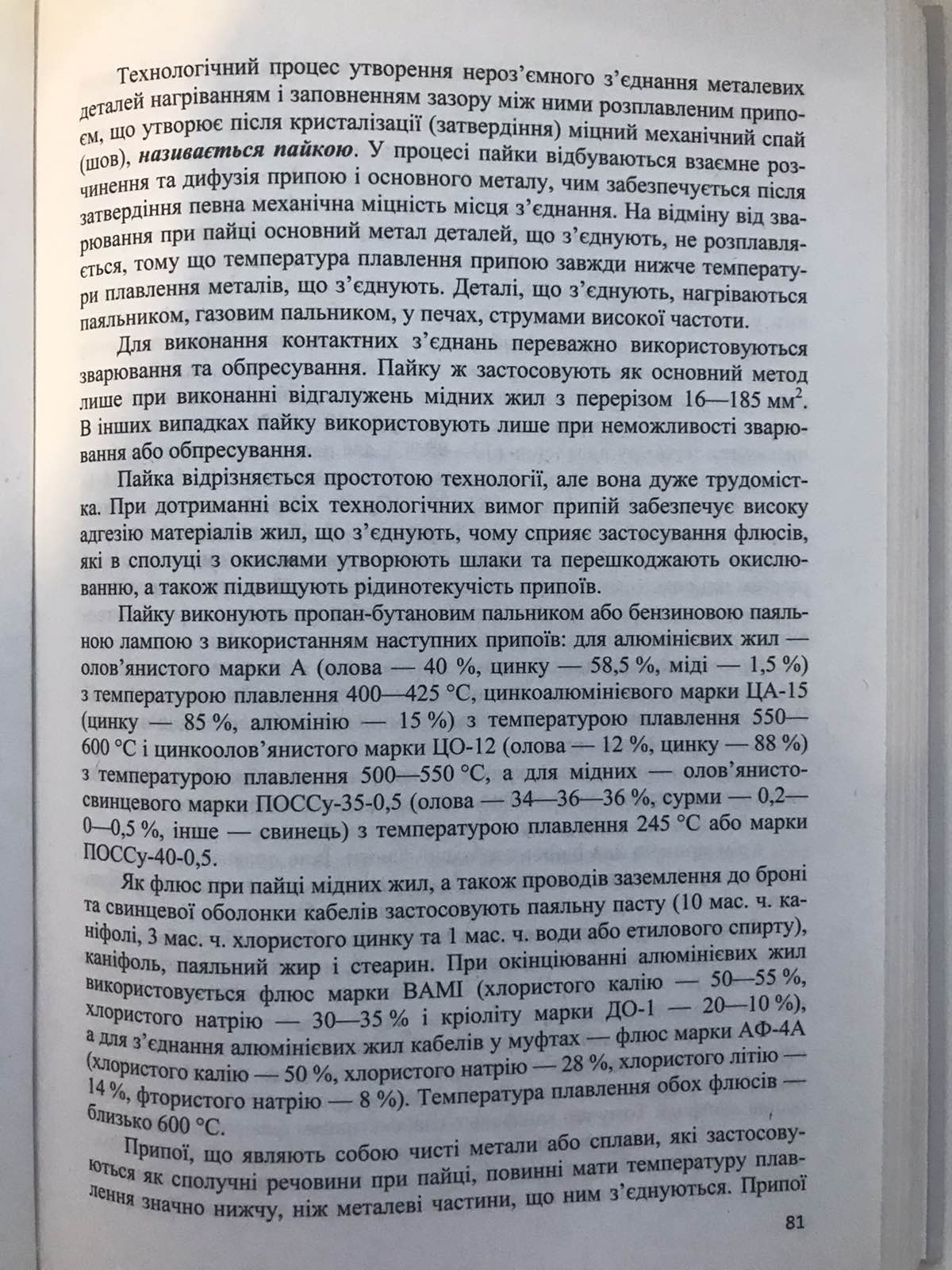 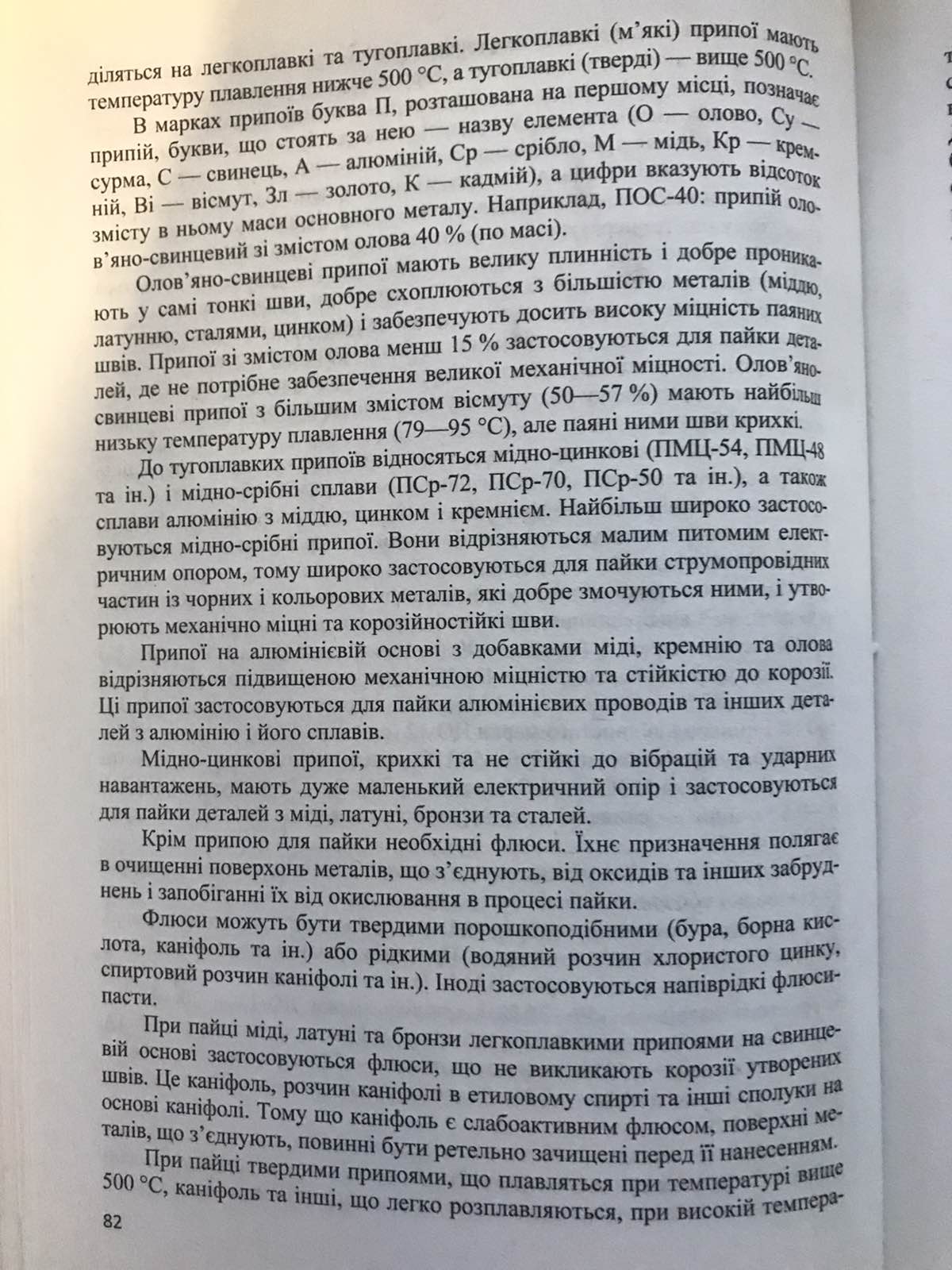 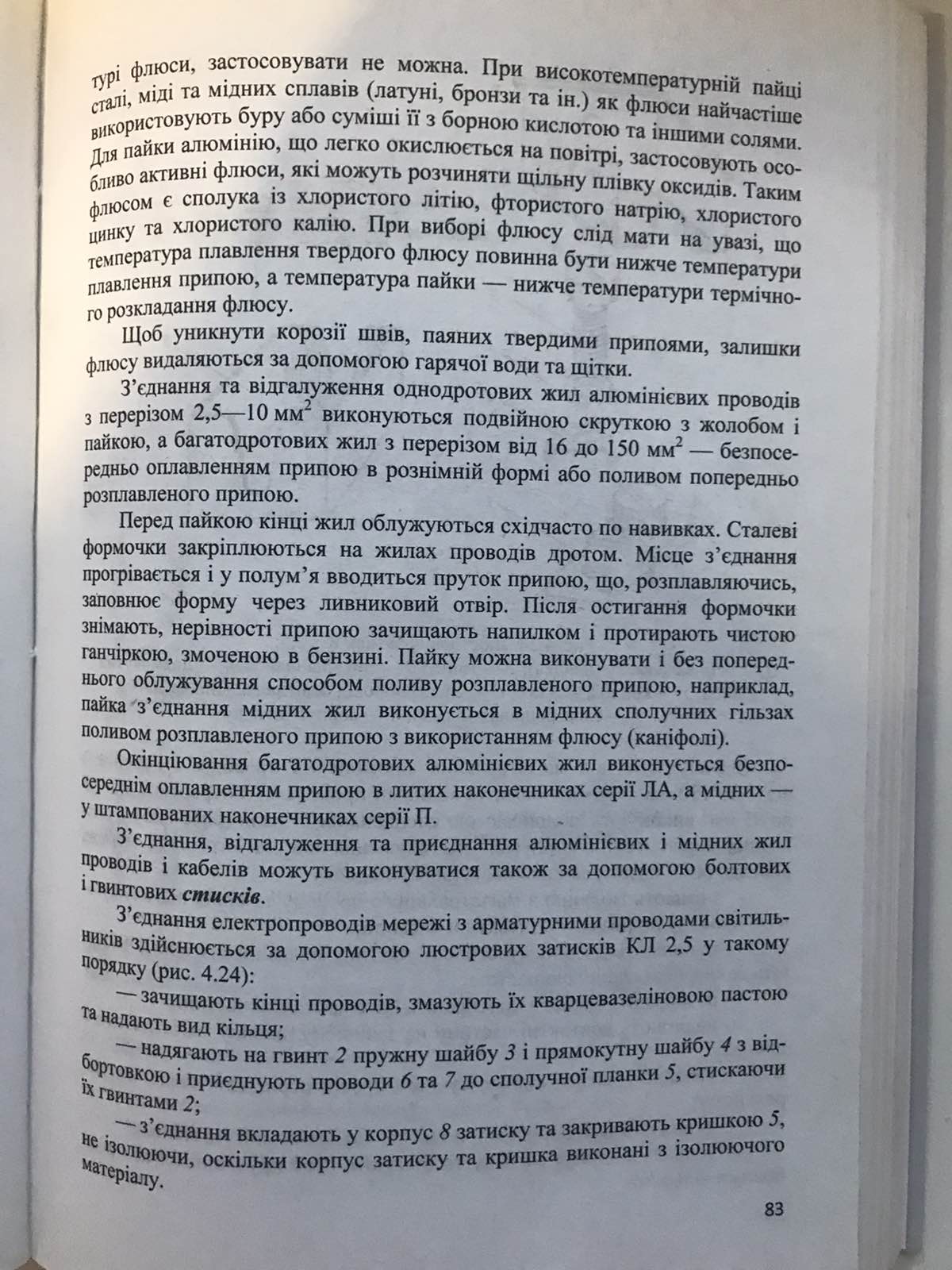 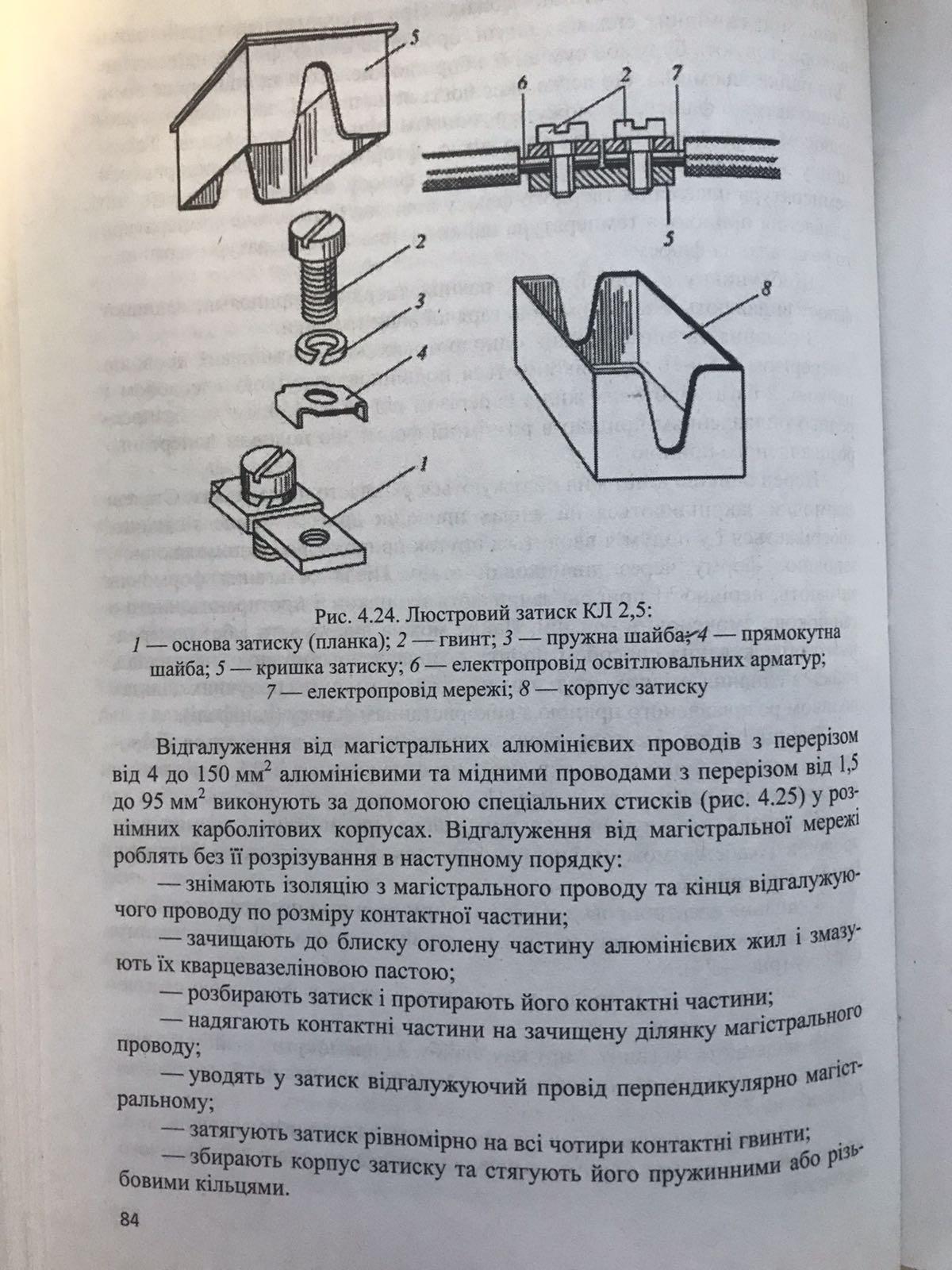 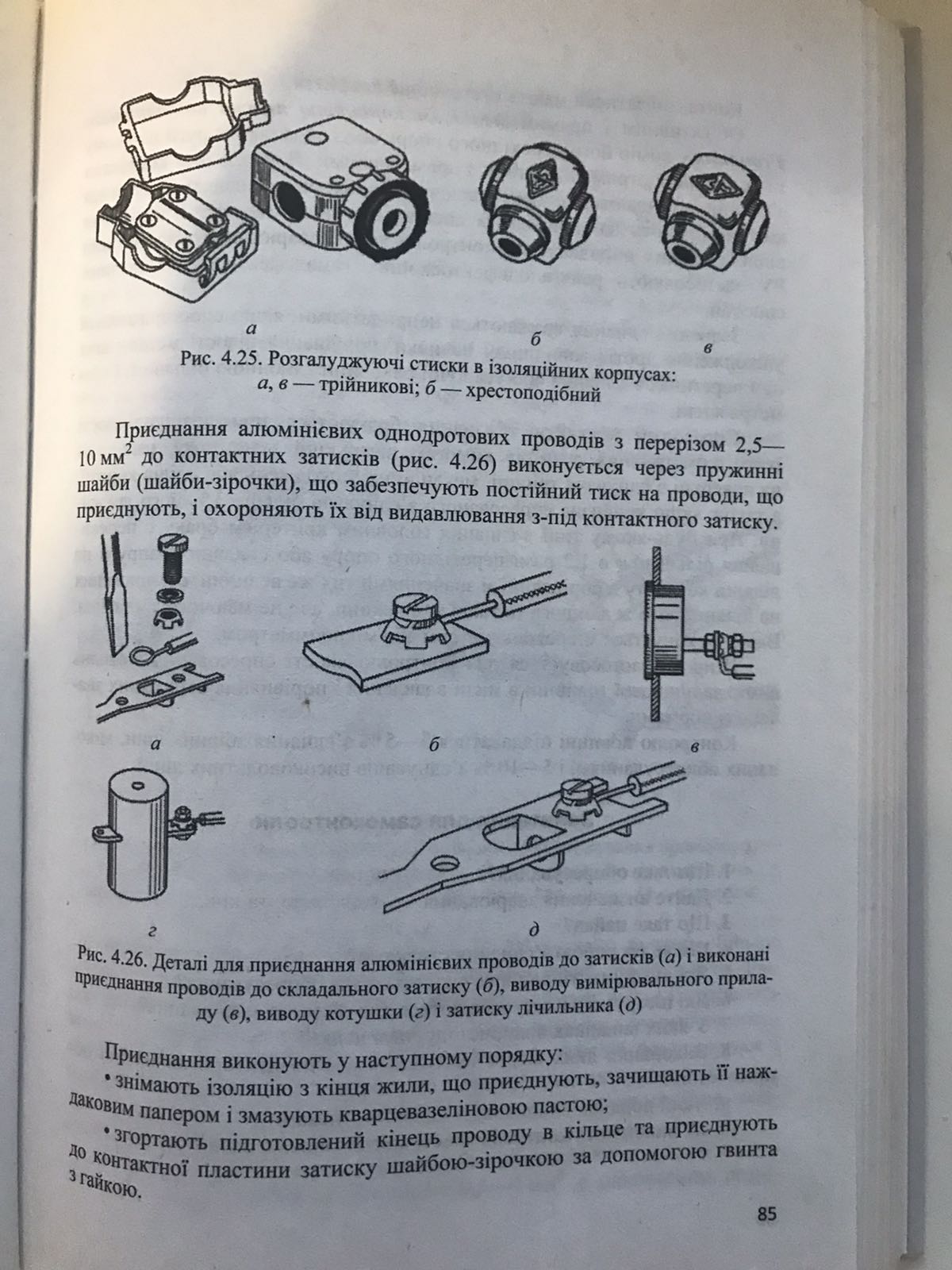 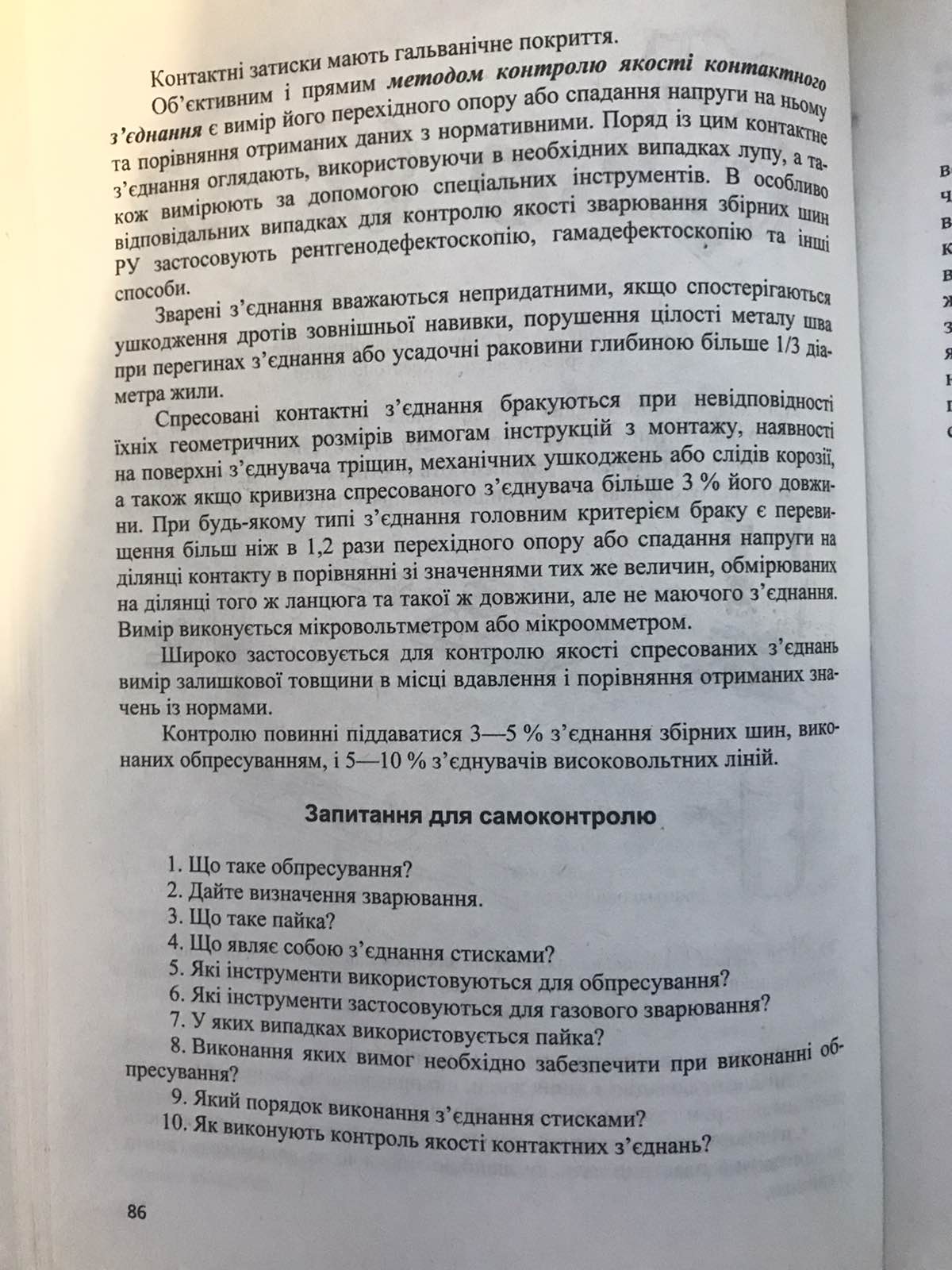 